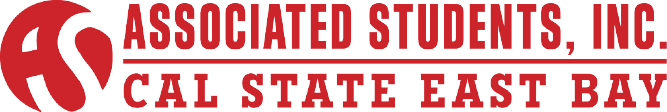 Executive Committee Special Meeting Minutes of April 13th, 2015CALL TO ORDER: President Alhathal calls meeting to order at 10:13AM.ROLL CALLMembers Present				Absent Members			GuestsThamer AlhathalMarie Alexandra R. IbarraJordan LeopoldHendrix ErhahonDavid LopezMartin CastilloACTION ITEM - Approval of the AgendaAmendment I: (Leopold) to move DISCUSSION ITEM- Start-Up Weekend Funding before DISCUSSION ITEM-ASI Board Advisor’s Evaluation.Amendment carries.Motion: (Leopold) to approve the agenda as amended.Motion carries. ACTION ITEM – Approval of the Minutes of December 15, 2014			   – Approval of the Minutes of December 17, 2014Motion: (Lopez) to approve the meeting minutes of December 15, 2014 and December 17, 2014.Motion carries. PUBLIC COMMENT – Public Comment is intended as a time for any member of the public to address the board on any issues affecting ASI and/or the California State University, East Bay.No Public Comment. ACTION ITEM – Travel GrantChair Alhathal addresses the following:Mercedes Ruiz went to the ASI Board Meeting and gave her PowerPoint presentation Ruiz was invited to the conference and they have asked her to present her projectRuiz is only requesting the travel cost which is $500 and the $35 registration fee, the conference is taking care of the rest of the spending that will be doneRuiz will be presenting the Sustainability Food Waste Project	Motion: (Leopold) to fund Mercedes Ruiz $535 for her travel to the conference.	Motion carries. 6:17 DISCUSSION ITEM – Start-Up Weekend FundingChair Alhathal addresses the following:Start-Up Weekend is a club now and they will currently be eligible for $1,500They need $2,500 in order to start for Start-Up Weekend Chair Alhathal recommends that they talked with the Finance Committee to exceed the $1,500 that they currently have.VP of Finance Leopold states that Start-Up Weekend is a very big event. They are expecting 150+ people to attend this year. As a club they are eligible to get funded $1,500. They are asking for an addition $1,000. VP of Finance Leopold suggests that this discussion be forwarded to the finance committee to discuss allocation.Associate VP of Student Affairs Castillo asked if someone could explain what Start-Up weekend entails.VP of Finance Leopold states that Start-Up Weekend is like an entrepreneur organization that is led by Google and sponsored by other companies and allows for students and others to part-take in a 54 hour event in which they can try to create a Start-Up over two days. The benefit of this event is that it brings people from multiple disciplines in one to work towards one common cause. For example a graphic designer, a business student, a computer programmer and a health science major to create a service, product, or brand. The event is similar to East Bay’s Game Jam and it basically has the same concept. Associate VP of Student Affairs Castillo stated that the reason that he asked was because being that multiple disciplines come together then it should be possible for the Start-Up Weekend club to collaborate with another club and be able to get those extra $1,000 that they are requesting. Chair Alhathal stated that last year it was a bit different. It was messier when it came to the finance; they had asked 6 clubs to collaborate.    VP of Finance Leopold stated that the regular collaborator did not want to invest in Start-Up Weekend this year.Associate VP of Student Affairs Castillo states that to him it seems that there will be a 2nd, 3rd, and so on years of Start-Up Weekend occurring and so it is important to be careful because there is constant encouragement of collaborations and if it was messy the first year with 6 clubs then there should be a limit put to how many clubs should collaborate. Interim Executive Director Pinlac states that he shares his concern with Associate VP of Student Affairs Castillo. He does however know that the club funding is a little bit bigger so it is possible to fund Start-Up Weekend.VP of Finance Leopold asks to clarify if the concern there is for the policy is funding above the $1,500.  Interim Executive Director Pinlac states that his concern is that there is this policy set and he does not want for example one club saying why did you give this club an exception vs another club. So there is no similar opportunity. Associate VP of Student Affairs Castillo states that the perception that you know someone on Excom that you will be given preferential treatment vs those clubs that might want more than the $1,500 and do not know anybody on Excom and has no one to advocate for them.  Executive VP Ibarra asked what are the line items for which Start-Up club is requesting funding for.Chair Alhathal states that it is the cost of food because there are 150+ attendees plus 20 organizers. 14:59DISCUSSION ITEM – ASI Board Advisor’s Evaluation  Motion: (Lopez) to enter Closed Session.Motion carries.Entering Closed Session at: 10:28AMReturning from Closed Session at: 10:45AMThe conclusion of the discussion is to forward this discussion item to the board to discuss at the meeting next week. 15:48ROUND TABLE REMAKRSLopez: “Hey, Be Nice” starts today. Tabling will begin at 11:30AM. Tabling will occur Monday through Thursday from 11am to 2pm. Shirts, wristbands and information about bullying will be passed out.Castillo: If anyone gets comments or questions of the Alert that went out this weekend you can always refer them to UPD who is in charge of this whole debriefing part of it. It turned out to be a rumor. It was a good exercise for us to see how everything would turn out. 16:57 ADJOURNMENT
Meeting adjourned at 10:46AM.Minutes Reviewed by:ASI President Name: Thamer Alhathal	Minutes Approved on:	Date: